ISTITUTO SUPERIORE STATALE “MANLIO ROSSI DORIA”settore tecnologico: Agraria Agroalimentare Agroindustria – Costruzioni, Ambiente e Territorio – Informatica e Telecomunicazionisettore economico: Amministrazione Finanza e Marketing con articolazione Sistemi Informativi Aziendali – TurismoIstituto Professionale per i Servizi dell’EnogastronomiaVia Manlio Rossi Doria 2 80034 MARIGLIANO (NA) - tel. 0818851343codice NAIS134005 e-mail nais134005@istruzione.it – pec nais134005@pec.istruzione.it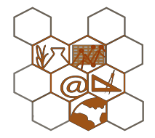 FONDI STRUTTURALI EUROPEI PROGRAMMA OPERATIVO NAZIONALE “PER LA SCUOLA, COMPETENZE E AMBIENTI PER L’APPRENDIMENTO” 2014-2020Avviso AOODGEFID/Prot. n. 4396 del 09/03/2018.Competenze di Base Titolo progetto “Competenze di base e life long learning”Codice identificativo 10.2.2A-FSEPON-CA-2019-298Prot. n. 763/202004-05 (Uscita)	Marigliano, 10 febbraio 2020Al personale docenteAl personale ATAAll’Albo on-line/Al sito web dell’IstitutoAgli AttiOggetto: Avvio della procedura di selezione per il reclutamento del personale docente per le figure di Referente per la valutazione, Tutor, Esperto, Figura Aggiuntiva e del personale ATA per incarichi afferenti all’area organizzativo-gestionale, nell’ambito del progetto “Competenze di base e life long learning”Programma Operativo Nazionale “Per la scuola, competenze e ambienti per l’apprendimento” 2014-2020. Asse I - Istruzione - Fondo Sociale Europeo (FSE) Obiettivo Specifico 10.2 - Miglioramento delle competenze chiave degli allievi. Azione 10.2.2 Azioni di integrazione e potenziamento delle aree disciplinari di base (lingua italiana, lingue straniere, matematica, scienze, nuove tecnologie e nuovi linguaggi, ecc.). Avviso pubblico AOODGEFID\4396 del 09/03/2018 “Competenze di base”progetto PON FSE "Competenze di base e life long learning" codice identificativo 10.2.2A-FSEPON-CA-2019-298CUP: B98H18014500007VISTO	la legge 7 agosto 1990, n. 241 “Nuove norme in materia di procedimento amministrativo e di diritto di accesso ai documenti amministrativi” e ss. mm. ii.;VISTO	il DPR 275/99, concernente norme in materia di autonomia delle istituzioni scolastiche;VISTO	il Decreto Legislativo 30 marzo 2001 n. 165, recante “Norme generali sull'ordinamento del lavoro alle dipendenze delle Amministrazioni Pubbliche”;VISTO	la legge 13 luglio 2015 n. 107, concernente la “Riforma del sistema nazionale di istruzione e formazione e delega per il riordino delle disposizioni legislative vigenti”;VISTO	il decreto 28 agosto 2018, n.129 “Regolamento recante istruzioni generali sulla gestione amministrativo-contabile delle istituzioni scolastiche, ai sensi dell’articolo 1, comma 143, della legge 13 luglio 2015, n. 107”;VISTI	i seguenti Regolamenti (UE) n. 1303/2013 recante disposizioni comuni sui Fondi strutturali e di investimento europei, il regolamento (UE) n. 1301/2013 relativo al Fondo Europeo di Sviluppo Regionale (FESR) e il Regolamento (UE) n. 1304/2013 relativo al fondo Sociale Europeo (FSE);VISTO	l'Avviso AOODGEFID/Prot. n. 4396 del 9 marzo 2018 per la realizzazione di progetti di potenziamento delle competenze di base in chiave innovativa, a supporto dell’offerta formativa – seconda edizione.  Asse I - Istruzione - Fondo Sociale Europeo (FSE), Obiettivo Specifico 10.2 - Azione 10.2.2. Azioni di integrazione e potenziamento delle aree disciplinari di base (lingua italiana, lingue straniere, matematica, scienze, nuove tecnologie e nuovi linguaggi, ecc.); VISTE	la delibera del Collegio dei docenti n. 5 del 20 marzo 2018 e la delibera del Consiglio di Istituto n. 4 del 02 maggio 2018 per la realizzazione dei progetti relativi ai Fondi Strutturali Europei – Programma Operativo Nazionale “Per la scuola, competenze ed ambienti per l’apprendimento” – Programmazione 2014-2020;PRESO ATTO	della nota MIUR prot. AOODGEFID/18425 del 05/06/2019 e dell’elenco dei progetti autorizzati per la regione Campania;VISTA	la nota MIUR prot. AOODGEFID/22702 del 01/07/2019 di formale autorizzazione del progetto in oggetto e relativo impegno di spesa di questa Istituzione Scolastica;VISTA	la delibera del Consiglio di Istituto n. 43 del 12/12/2019 di assunzione nel programma annuale 2019 del finanziamento relativo al progetto “Competenze di base e life long learning” codice identificativo 10.2.2A-FSEPON-CA-2019-298, autorizzandone le spese nel limite fissato dai relativi piani finanziari per l’importo complessivo di euro 43.303,50;CONSIDERATA la formale assunzione al bilancio E.F. 2019 del finanziamento relativo al progetto in oggetto disposto dal Dirigente Scolastico con provvedimento Prot. n. 6627 del 13 dicembre 2019;RAVVISATA	la necessità di selezionare esperti, tutor, figure aggiuntive, personale di supporto, personale tecnico ed amministrativo, per tutte le attività previste dal progetto PON in oggetto;VISTE	le Linee Guida dell'Autorità di Gestione per l'affidamento dei contratti pubblici di servizi e forniture di importo inferiore alla soglia comunitaria diramate con nota prot. n. AOODGEFID 1588 del 13/01/2016 e successiva nota prot. n. AOODGEFID 31732 del 25/07/2017 ed in particolare la procedura per il conferimento di incarichi nell'ambito dei progetti;VISTA	la nota MIUR AOODGEFID/ prot. 38115 del 18/12/2017 “Chiarimenti e approfondimenti per l’attuazione dei progetti a valere sul FSE”;VISTA	la nota MIUR AOODGEFID/prot. 34815 del 02/08/2017 “Attività di formazione – Iter di reclutamento del personale “esperto” e relativi aspetti di natura fiscale, previdenziale e assistenziale. Chiarimenti;VISTO	il Manuale per la documentazione delle selezioni del personale per la formazione, pubblicato con nota MIUR AOODGEFID/prot. 37407 del 21/11/2017;VISTO	Il Manuale “Disposizioni e istruzioni per l’attuazione delle iniziative cofinanziate dai Fondi Strutturali Europei 2014-2020”, pubblicato con nota MIUR AOODGEFID/prot. 1498 del 09/02/2018;VISTE	le delibere del Collegio Docenti e del Consiglio di Istituto con le quali sono state approvate le tabelle di valutazione titoli per la selezione delle figure professionali da coinvolgere nel progetto PON;PRESO ATTO	che per la realizzazione del percorso formativo occorre selezionare le figure professionali indicate in oggetto prioritariamente tra il personale interno – nota MIUR Prot. 34815 del 02/08/2017;VISTA	la presenza di tutte le condizioni necessarieDETERMINAArt. 1 Figure professionali richiesteDi avviare la procedura di selezione del personale necessario per tutte le attività previste dal progetto PON FSE 2014-2020 codice 10.2.2A-FSEPON-CA-2019-298 dal titolo “Competenze di base e life long learning”, articolato nei sette moduli di seguito indicati.Al fine di ricoprire incarichi afferenti all’area organizzativo-gestionale del progetto, mediante ulteriori avvisi interni si espleteranno le procedure per la selezione del seguente personale, che sarà impiegato in tutti i moduli previsti:Art. 2 – Criterio di aggiudicazione e procedureIl criterio prescelto per l’aggiudicazione dell’incarico è quello della selezione attraverso comparazione dei curricula, che darà luogo a graduatorie distinte per tipologia di incarico.  Le candidature saranno valutate in ogni fase da un'apposita commissione costituita dal Dirigente Scolastico e dal suo staff.La ricerca di Esperti, Tutor e Figure aggiuntive sarà rivolta prioritariamente al personale interno. Nel caso di mancanza di candidature o di rinuncia da parte del personale interno aggiudicatario, si passerà alla ricerca di personale esterno con ulteriore bando.La ricerca di Referente per la valutazione e del Personale ATA sarà rivolta unicamente al personale interno.Art. 3 - CompensiIncarichi e Compensi, come da linee guida PON:per lo svolgimento dell'incarico di esperto, costo orario € 70,00 omnicomprensivo di tutti gli oneri, per 30 ore (moduli 1-2-3-4) o 60 ore (moduli 1-7);per lo svolgimento dell'incarico di tutor, costo orario € 30,00 omnicomprensivo di tutti gli oneri, per 30 ore (moduli 1-2-3-4) o 60 ore (moduli 1-7)per lo svolgimento dell'incarico di Figura aggiuntiva (moduli 2-3-4-5-6), costo orario € 30,00 omnicomprensivo di tutti gli oneri, per un massimo di 15 ore (1 ora per alunno).Incarichi e Compensi, come da CCNL:per lo svolgimento dell'incarico di "Referente per la valutazione" si farà riferimento alla tabella 5 allegata al CCNL vigente, attività funzionali all'insegnamento. Il numero di ore massime previste verrà indicato nell'apposito bando;per figure del personale ATA si farà riferimento alla tabella 6 allegata al CCNL vigente. Il numero di ore massime previste verrà indicato nell'apposito bando.Al personale interno sarà affidato l'incarico mediante provvedimento del Dirigente Scolastico. Il compenso complessivo sarà corrisposto solo dopo l'effettiva erogazione dei fondi comunitari.Per l'eventuale personale esterno sarà stipulato un contratto di prestazione d'opera intellettuale, esclusivamente per la durata del corso e per il numero delle ore stabilite.Nulla è dovuto all'esperto e/o tutor per la eventuale partecipazione alle riunioni programmate dall'istituzione scolastica in merito alla realizzazione del progetto, in quanto tale attività rientra nel suo incarico.Art. 4 - Responsabile del ProcedimentoAi sensi dell’art. 31, comma 1 del D.Lgs 50/2016 e dell’art. 5 della legge 241 del 7 agosto 1990, viene nominato Responsabile del Procedimento il Dirigente Scolastico pro tempore, Prof.ssa Angela Buglione, e-mail nais134005@istruzione.it - pec nais134005@pec.istruzione.it.La presente determina è pubblicata sul sito web dell’Istituto http://www.ismanliorossidoria.it  (sez. Amministrazione Trasparente e sez. PON FSE 2014-2020) e conservata, debitamente firmata, agli atti della scuola.      Il Dirigente Scolastico       Prof. ssa Angela BuglioneFirma autografa sostituita a mezzo stampa ai sensi dell’art. 3 comma 2 - D.Lgs. n.39/1993Nr.Tipologia moduloTitolomoduloFinanziamento moduloDestinatarimoduloNr. oremoduloNumeroEspertiNumeroTutorNr. Figuraaggiuntiva1Lingua stranieraEnglish & TEEN€ 9.123,0015/20 allievi6001012Lingua madreVi presentiamo il Doria€ 5.011,5015/20 allievi300101013Lingua madreDal web publishing alla comunità di rete€ 5.011,5015/20 allievi300101014MatematicaIndagine statistica: analisi della struttura dell’economia del territorio€ 5.011,5015/20 allievi300101015MatematicaMat@lab€ 5.011,5015/20 allievi300101016ScienzeA look at the chemistry of soil€ 5.011,5015/20 allievi300101017Lingua stranieraNegotiating in English€ 9.123,0015/20 allievi600101totali€ 43.303,50070705ALTRE FIGURE PROFESSIONALI RICHIESTEUNITA’ TOTALE OREREFERENTE PER LA VALUTAZIONE0160PERSONALE AMMINISTRATIVO0360PERSONALE TECNICO04120PERSONALE AUSILIARIO04120